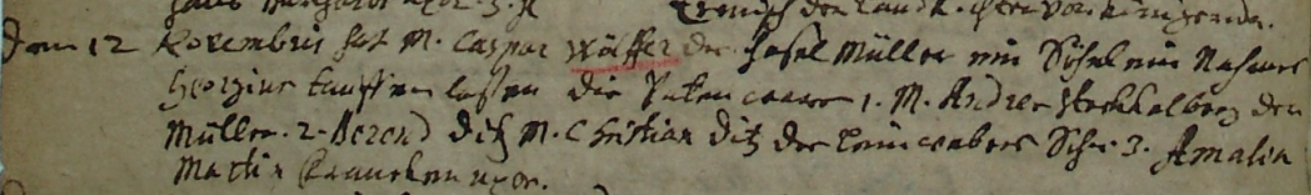 Kirchenbuch Wippra 1678Abschrift:„Den 12. Novembris hat M(eister) Caspar Wölfer der Haselmüller ein Söhnlein NahmensGeorgius taufen lassen. Die Paten waren 1. M(eister) Andreas Steckelberg der Müller, 2.…Ditz, M(eister) Christian Ditz des Leinwebers Sohn, 3. Amalia, Martin …Uxor (Ehefrau, KJK)“.